Vorläufiges Learning Agreement – nur für die interne Bewerbung im FB3 / Digitale MedienStudentLast name(s):First name(s):Date of Birth:Date of Birth:Nationality:Nationality:Study Cycle: BA ;  MA;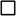 StudentLast name(s):First name(s):Sex: Sex: Matrikelnr.:Matrikelnr.:Field of Study:Sending InstitutionName: Universität BremenHfK BremenFaculty Department:Erasmus Code:D-BREMEN01Address: Bibliothekstr. 1,D-28359 Bremen Address: Bibliothekstr. 1,D-28359 Bremen Country:GermanyResponsible Person for Recognition (name, Email):Receiving InstitutionName:Faculty Department:Erasmus Code:Address:Address:Country:Erasmus Coordinator (name, Email):Study Plan at Receiving Institution (Table A)Study Plan at Receiving Institution (Table A)Study Plan at Receiving Institution (Table A)Study Plan at Receiving Institution (Table A)Study Plan at Receiving Institution (Table A)Study Plan at Sending Institution (Table B)Study Plan at Sending Institution (Table B)Study Plan at Sending Institution (Table B) Course unit codeLevel BALevel MAComponent title as indicated in the course catalogueECTSNo re-cognition desired Course unit codeComponent titleECTSTotal ECTS Credits:Total ECTS Credits:Total ECTS Credits:Total ECTS Credits:Total ECTS Credits:Total ECTS Credits: